（様式１）平成29年度IoT等活用生活習慣病行動変容研究事業研究開発提案書Summary of Proposal* Please limit this “Summary of Proposal” form to two (2) pages. 1. Project title Nam eu lorem congue tortor volutpat scelerisque quis aliquet augue: Phasellus non dui id metus facilisis tincidunt 2. Principal investigator Name 			Hanako IryouResearcher ID（8 digits） 	XXXXXXXXDate of birth 			19XX / XX / XX  (YYYY/MM/DD)Affiliation 			ZZZZZZ UniversityDepartment 			Department of YYYYYYPosition title 			ProfessorE-mail address 		ZZZZZZ@YY.jp 3. Abstract (400 words maximum) Outline your research proposal, mentioning the anticipated results, in 400 words or less.Lorem ipsum dolor sit amet, consectetur adipiscing elit. Mauris vel tellus faucibus, iaculis elit quis, semper lectus. Nam ac odio at enim congue malesuada id nec dolor. Etiam dignissim varius orci, id sodales diam volutpat eget. Vestibulum scelerisque posuere dolor id scelerisque. Quisque euismod dignissim felis non blandit. Integer lobortis libero finibus eros interdum consequat. Cras non nunc ultrices, tempus odio eu, fermentum tellus. Quisque sem massa, venenatis a purus eget, bibendum sollicitudin ante. Duis consectetur lobortis augue, at venenatis arcu gravida nec. Nam eu lorem congue tortor volutpat scelerisque quis aliquet augue. Phasellus non dui id metus facilisis tincidunt. Lorem ipsum dolor sit amet, consectetur adipiscing elit. Mauris vel tellus faucibus, iaculis elit quis, semper lectus. Nam ac odio at enim congue malesuada id nec dolor. Etiam dignissim varius orci, id sodales diam volutpat eget. Vestibulum scelerisque posuere dolor id scelerisque. Quisque euismod dignissim felis non blandit. Integer lobortis libero finibus eros interdum consequat. Cras non nunc ultrices, tempus odio eu, fermentum tellus. Quisque sem massa, venenatis a purus eget, bibendum sollicitudin ante. Duis consectetur lobortis augue, at venenatis arcu gravida nec. Nam eu lorem congue tortor volutpat scelerisque quis aliquet augue. Phasellus non dui id metus facilisis tincidunt. Lorem ipsum dolor sit amet, consectetur adipiscing elit. Mauris vel tellus faucibus, iaculis elit quis, semper lectus. Nam ac odio at enim congue malesuada id nec dolor. Etiam dignissim varius orci, id sodales diam volutpat eget. Vestibulum scelerisque posuere dolor id scelerisque. Quisque euismod dignissim felis non blandit. Integer lobortis libero finibus eros interdum consequat. Cras non nunc ultrices, tempus odio eu, fermentum tellus. Quisque sem massa, venenatis a purus eget, bibendum sollicitudin ante. Duis consectetur lobortis augue, at venenatis arcu gravida nec. Nam eu lorem congue tortor volutpat scelerisque quis aliquet augue. Phasellus non dui id metus facilisis tincidunt. Lorem ipsum dolor sit amet, consectetur adipiscing elit. Mauris vel tellus faucibus, iaculis elit quis, semper lectus. Nam ac odio at enim congue malesuada id nec dolor. Etiam dignissim varius orci, id sodales diam volutpat eget. Vestibulum scelerisque posuere dolor id scelerisque. Quisque euismod dignissim felis non blandit. Integer lobortis libero finibus eros interdum consequat. Cras non nunc ultrices, tempus odio eu, fermentum tellus. Quisque sem massa, venenatis a purus eget, bibendum sollicitudin ante. Duis consectetur lobortis augue, at venenatis arcu gravida nec. Nam eu lorem congue tortor volutpat scelerisque quis aliquet augue. Phasellus non dui id metus facilisis tincidunt. 4. Keywords (10 items maximum) List as many as 10 terms that most likely represent the essence of the proposed research.1. AAAAAAAAAAAA  2. BBBBBBBBBBBB  3. CCCCCCCCCCCC  4. DDDDDDDDDDDD  5. EEEEEEEEEEEE  6. FFFFFFFFFFFF  7. GGGGGGGGGGGG  8. HHHHHHHHHHHH  9. IIIIIIIIIIII  10. JJJJJJJJJJJJ 5. Publication list (10 items maximum) List as many as 10 peer-reviewed articles published in English in reverse chronological order (most recent first), and specify the most relevant one(s) with an asterisk(s) (*).1. *2. 3. 4. 5. 6. 7. 8. 9. 10.研究開発提案書要約※ 本「研究開発要約」は２ページ以内に収めてください。 １．研究開発課題名 △△△△の開発を目指した研究 ２．研究開発代表者 氏名 			医療　花子研究者番号（８桁）	 	XXXXXXXX生年月日（西暦）		19XX 年 XX 月 XX日 所属研究機関		○○○○大学所属部局 			△△△学部職名 			教授連絡先（E-mail） 		ZZZZZZ@YY.jp ３．アブストラクト 1000文字以内で簡潔に記載してください（期待される成果も含む）。○○○○○○○○○○○○○○○○○○○○○○○○○○○○○○○○○○○○○○○○○○○○○○○○○○○○○○○○○○○○○○○○○○○○○○○○○○○○○○○○○○○○○○○○○○○○○○○○○○○。○○○○○○○○○○○○○○○○○○○○○○○○○○○○○○○○○○○○○○○○○○○○○○○○○○○○○○○○○○○○○○○○○○○○○○○○○○○○○○○○○○○○○○○○○○○○○○○○○○○。○○○○○○○○○○○○○○○○○○○○○○○○○○○○○○○○○○○○○○○○○○○○○○○○○○○○○○○○○○○○○○○○○○○○○○○○○○○○○○○○○○○○○○○○○○○○○○○○○○○。○○○○○○○○○○○○○○○○○○○○○○○○○○○○○○○○○○○○○○○○○○○○○○○○○○○○○○○○○○○○○○○○○○○○○○○○○○○○○○○○○○○○○○○○○○○○○○○○○○○。○○○○○○○○○○○○○○○○○○○○○○○○○○○○○○○○○○○○○○○○○○○○○○○○○○○○○○○○○○○○○○○○○○○○○○○○○○○○○○○○○○○○○○○○○○○○○○○○○○○。○○○○○○○○○○○○○○○○○○○○○○○○○○○○○○○○○○○○○○○○○○○○○○○○○○○○○○○○○○○○○○○○○○○○○○○○○○○○○○○○○○○○○○○○○○○○○○○○○○○。○○○○○○○○○○○○○○○○○○○○○○○○○○○○○○○○○○○○○○○○○○○○○○○○○○○○○○○○○○○○○○○○○○○○○○○○○○○○○○○○○○○○○○○○○○○○○○○○○○○。○○○○○○○○○○○○○○○○○○○○○○○○○○○○○○○○○○○○○○○○○○○○○○○○○○○○○○○○○○○○○○○○○○○○○○○○○○○○○○○○○○○○○○○○○○○○○○○○○○○。○○○○○○○○○○○○○○○○○○○○○○○○○○○○○○○○○○○○○○○○○○○○○○○○○○○○○○○○○○○○○○○○○○○○○○○○○○○○○○○○○○○○○○○○○○○○○○○○○○○。○○○○○○○○○○○○○○○○○○○○○○○○○○○○○○○○○○○○○○○○○○○○○○○○○○○○○○○○○○○○○○○○○○○○○○○○○○○○○○○○○○○○○○○○○○○○○○○○○○○。 ４．キーワード（10単語以内） 提案内容を示す、適切かつ重要と思われる単語を記載してください。1．△△感染症　　2．○○合成阻害剤　　3．国際展開　　．．．．．．平成29年度日本医療研究開発機構　IoT等活用生活習慣病行動変容研究事業研究開発提案書　　　　　　　　　　　　　　　　　　　　　　　　　　　　　　　　	平成yy年mm月dd日　　　　　　　　　　　　　　　　　　　　　　　　住　　所　〒　XXX-XXXX　　○○県□□市………                                                ﾌﾘｶﾞﾅ                                       　　　　　　　　　　　　　　　　研究開発提案者　氏　　名　　　　　○△　○□　　　　　　　　          　　　　　　　　　　　　　　　　　　　　　　　　生年月日　１９XX年XX月XX日生                                                                                                 １．研究事業名/ 研究開発課題名	：　IoT等活用生活習慣病行動変容研究事業/IoT活用による健康情報等の取得及び介入を通じた生活習慣病の行動変容に関するエビデンス及びビジネスモデルの創出に関する研究２．研究開発提案課題名　　　：　　　　                             　　　　　　　　　　　　　３．当該年度の計画経費  ：　　　　　　　　　　　　　　　　　　　円（間接経費を含む）     ４．研究開発実施予定期間 ：平成  年　  月　 日から平成  年　 月　  日までの                             　  　（　     ）年計画                                ５．研究開発提案者及び経理事務担当者 ６．研究組織情報                                                                                ７．政府研究開発データベース　研究者番号及びエフォート８．研究の概要　｢９．研究の目的、必要性及び特色・独創的な点｣から｢１３．体制図｣までをA4用紙15ページ以内で具体的かつ明確に記載すること。※公募要領  「Ⅺ.1.-1. (３)求められる成果」および「Ⅺ.1.-1.（５）採択条件」をどのように満たすか、具体的に記載してください。記載の際は、公募要領「Ⅺ.4.審査において重視する事項等」および「Ⅺ.5.研究開発提案書を作成する際の留意事項」を参照してください。９．研究の目的、必要性及び特色・独創的な点　１０．期待される成果１１．研究計画・方法【プロトコール等】１２．研究の主なスケジュール【年度毎の達成事項】　事業の実施期間における年度ごとの研究開発計画及び各時点において、達成すべき客観的な目標を具体的に記載して下さい【平成29年度】【平成30年度】【平成31年度】（例）１．（１）・・・・・・・・・・を解明する。　　（２）・・・・・・・・・・を決定する。２．（１）・・・・・・・・・・を作成する。３．（１）・・・・・・・・・・XX％達成する。　　（２）・・・・・・・・・・を完了する。４．（１）・・・・・・・・・・を確立する。　　（２）・・・・・・・・・・を構築する。１３．体制図１４．倫理面への配慮１５．知的財産権の帰属■　　本研究開発の結果生じた知的財産権を、産業技術力強化法第１９条第１項各号に規定する４項目を「国」をAMEDに読み替えて遵守すること、本研究開発結果に係る発明等を行ったときはAMED指定の様式に則った書面にて遅滞なくAMEDに報告すること及びAMEDが実施する知的財産権に関する調査に回答することを約することを条件として、全て本研究開発の受託者である自らに帰属させることを希望する。１６．知財担当者（お問い合わせする際のご担当者様を記入してください。）１７．提案者の研究歴等１８．研究に要する経費【全体表】（単位：円）【各年度別全体経費内訳】 　　　　　　　　　　　　　　　　　　　　　　　　　　　 　（単位：千円）【機械器具の内訳】物品費のうち50万円以上の機械器具については、賃借が可能な場合は原則として賃借によること。ア．借料及び損料によるもの（賃借による備品についてのみ記入）イ．購入によるもの（５０万円以上の機械器具であって、賃借によらないもののみ記入）【外注費の内訳】１９．他の研究事業等への申請状況（当該年度）　研究開発代表者及び分担者が、現在受けている、あるいは申請中・申請予定の国の競争的資金制度やその他の研究助成等について、制度名ごとに、課題名、助成期間、役割、本人の受給額、エフォート等を記入してください。記入内容が事実と異なる場合には、採択されても後日取り消しとなる場合があります。＜注意＞・現在申請中・申請予定の研究助成等について、本提案の選考中にその採否等が判明するなど、本様式に記載の内容に変更が生じた際は、本様式を修正の上、この募集に関するお問い合わせ先まで電子メールで連絡してください。（１）【研究開発代表者】氏名：栄目戸 太郎（２）【研究開発分担者】氏名：臨床 一郎（３）【研究開発分担者】氏名：２０．補助金等に係る予算の執行の適正化に関する法律（昭和３０年法律第１７９号）第１８条第１項の規定により補助金等の返還が命じられた過去１０年間の事業　　　　※研究開発代表者および研究開発分担者　　　　　　（単位：円）（様式２）※分担機関がある場合のみ提出してください（分担機関ごとに作成）。平成　　年　　月　　日　　承　　　　諾　　　　書（研究開発代表者の所属機関・職名）（研究開発代表者の氏名）　殿（研究開発分担者の所属機関・職名）（所属長の氏名）　公印「IoT等活用生活習慣病行動変容研究事業」の研究開発課題の募集に対し、当機関（研究所）の職員が、下記により応募することを承諾いたします。記１．研究開発課題名    　代表機関の課題名　　　　　　　　　　　（分担機関の課題名）２．研究者氏名    　氏名のみ記載所属機関長の氏名・職印は、学部長、附属研究者等の部局の長が承諾書に関する権限を委任されている場合は、これらの部局長の氏名・職印で差し支えありません。同一の課題について、同一の機関から複数の研究開発分担者が参加しようとする場合は、「２．研究者氏名」に連記して差し支えありません。研究開発課題名IoT活用による健康情報等の取得及び介入を通じた生活習慣病の行動変容に関するエビデンス及びビジネスモデルの創出に関する研究研究開発提案課題名△△△△の開発を目指した研究代表機関名○○○○大学研究開発提案者○△　○□研究開発提案者①所属研究機関○○○○大学○○○○大学○○○○大学研究開発提案者②所属部局△△△学部△△△学科△△△学部△△△学科△△△学部△△△学科研究開発提案者③職名△△△△△△△△△研究開発提案者④所属研究機関所 在 地連 絡 先〒XXX-XXXX○○県□□市………Tel:XX-XXXX-XXXX     Fax:XXX-XXXXE-Mail:YYY@YY.jp〒XXX-XXXX○○県□□市………Tel:XX-XXXX-XXXX     Fax:XXX-XXXXE-Mail:YYY@YY.jp〒XXX-XXXX○○県□□市………Tel:XX-XXXX-XXXX     Fax:XXX-XXXXE-Mail:YYY@YY.jp研究開発提案者⑤最終卒業校○○○大学大学院△△研究科⑥学位博士（△△△）研究開発提案者⑦卒業年次平成XX年⑧専攻科目○○○経理事務担当者 （ﾌﾘｶﾞﾅ）⑨氏名（ﾏﾙｻﾝｶｸ ﾏﾙｶｸ）○△　○□（ﾏﾙｻﾝｶｸ ﾏﾙｶｸ）○△　○□（ﾏﾙｻﾝｶｸ ﾏﾙｶｸ）○△　○□経理事務担当者⑩連絡先・所属部局・課 名〒XXX-XXXX○○県□□市………○○○○大学 △△△学部 経理係Tel:XX-XXXX-XXXX     Fax:XX-XXXX-XXXXE-Mail:ZZZ@YY.jp〒XXX-XXXX○○県□□市………○○○○大学 △△△学部 経理係Tel:XX-XXXX-XXXX     Fax:XX-XXXX-XXXXE-Mail:ZZZ@YY.jp〒XXX-XXXX○○県□□市………○○○○大学 △△△学部 経理係Tel:XX-XXXX-XXXX     Fax:XX-XXXX-XXXXE-Mail:ZZZ@YY.jp⑪COI（利益相反）委員会の有無有　　　・　　　無⑫間接経費の要否要(　 　　　千円、直接経費の　　％）　･ 　否 ①研究者名 ②分担する   研究項目 ③最終卒業校・ 　卒業年次・学位 　及び専攻科目 ④所属研究機関 　及び現在の専門 （研究実施場所） ⑤所属研究 　機関にお 　ける職名 ⑥研究費配分 　予定額 (千円）○△　○□□□　○○○○関連解析○○モデル動物の開発と検証○○○○大学院平成XX年修了　博士（△△△）○○○専攻○△○△大学院昭和XX年修了　△△△博士○○○専攻○○○○大学△△△学部△△△学科□□□学（○○○○大学）○○○○大学△△△学部△△△学科▽▽▽学（○○センター）△△△○△△XX,XXXX,XXX研究者名性別 生年月日研究者番号（８桁）エフォート（％）○△　○□□□　○○男女19XX年X月XX日19YY年Y月YY日XXXXXXXXYYYYYYYY2030（１）「９．研究の目的、必要性及び特色・独創的な点」から「１４．倫理面への配慮」までの要旨をA4用紙3ページ以内で簡潔に記入すること。（２）複数年度にわたる研究の場合には、研究全体の計画と当該事業年度の計画との関係が分かるように記入すること。（３）研究の目的、方法及び期待される効果の流れ図を記入又は添付すること。目的：必要性・背景：特色・独創的な点：期待される成果：研究計画・方法：全体計画：当該事業年度の計画：（研究の主なスケジュール：）組織・体制：倫理面への配慮： （流れ図）（１）研究の目的、必要性及び特色・独創的な点については、適宜文献を引用しつつ、具体的且つ明確に記入すること。（２）当該研究計画に関して現在までに行った研究等、研究の最終的な目標を達成するのに必要な他の研究計画、公共研究及び民間研究と当該研究計画の関係を明確にすること。（３）研究期間内に何をどこまで明らかにするかを明確にすること。（４）当該研究の特色・独創的な点については、国内・国外の他の研究でどこまで明らかになっており、どのような部分が残されているのかを踏まえて記入すること。目的：必要性：特色・独創的な点：他の研究計画等との関係：何をどこまで明らかにするか：文献：目的：必要性：特色・独創的な点：他の研究計画等との関係：何をどこまで明らかにするか：文献：期待される成果については、当該研究によって直接得られる研究成果だけでなく、間接的に期待される新技術の創出、社会的成果（行政及び社会への貢献、国民の保健・医療・福祉の向上等）等、について記入すること。当該研究による直接的成果：間接的に期待される新技術創出：期待される社会的成果：（１）研究目的を達成するための具体的な研究計画及び方法を記入すること。（２）研究計画を遂行するための研究体制について、「研究開発代表者」、「研究開発分担者」及び研究協力者等の具体的な役割を明確にすること。（３）複数年度にわたる研究の場合には、研究全体の計画と年次計画との関係がわかるように記入すること。（４）本研究を実施するために使用する研究施設・研究資料・研究フィールドの確保等、現在の研究環境の状況を踏まえて記入すること。（研究開発参加者の実施部分と委託・外注による実施部分を明確に区別すること）研究全体：当該年度：次年度以降：研究環境の状況等：【実用化までのロードマップ】※本研究の成果を活用した具体的なサービスモデルの創出等、事業化や社会実装に向けた計画を記入してください。本研究提案が全体のどこに該当するか、また、企業等の連携先との役割分担も分かるように工夫してください。【将来的なデータ利活用について】※ビッグデータ解析や人工知能の開発など将来的なデータ利活用についての具体的な計画を記入してください。【データベースの運用】※個人情報を取り扱うことを理解したうえで、自立的なデータベースの運営計画を記入してください。（研究開発参加者の実施部分と委託・外注による実施部分を明確に区別すること）研究全体：当該年度：次年度以降：研究環境の状況等：【実用化までのロードマップ】※本研究の成果を活用した具体的なサービスモデルの創出等、事業化や社会実装に向けた計画を記入してください。本研究提案が全体のどこに該当するか、また、企業等の連携先との役割分担も分かるように工夫してください。【将来的なデータ利活用について】※ビッグデータ解析や人工知能の開発など将来的なデータ利活用についての具体的な計画を記入してください。【データベースの運用】※個人情報を取り扱うことを理解したうえで、自立的なデータベースの運営計画を記入してください。１.実用化に向けたイメージ１.実用化に向けたイメージ想定する効果〇〇〇〇〇〇〇〇〇〇〇〇〇〇〇〇想定する使用方法〇〇〇〇〇〇〇〇〇〇〇〇〇〇〇〇ヘルスケア又は医療における位置づけについて〇〇〇〇〇〇〇〇〇〇〇〇〇〇〇〇〇〇〇〇〇〇〇〇〇〇〇〇〇〇〇〇２.研究概要２.研究概要対象疾患〇〇〇〇〇〇〇〇〇〇〇〇〇〇〇〇試験デザインプロトコール添付：　有　無　※（案）も可【ランダム化】有　無【盲検化】二重盲検　単盲検（被験者盲検　評価者盲検）非盲検
【対照群の設定】プラセボ対照　実対照（〇〇）非対照　 その他（〇〇）【目標症例数】〇〇　例【使用方法】〇〇〇〇〇〇〇〇〇〇〇〇〇〇〇【介入期間】〇〇〇〇〇〇〇〇〇〇〇〇〇〇〇試験デザイン概略図記載例のように概略図を用いて簡潔に説明して下さい。記入の際、記載例の図は削除して下さい。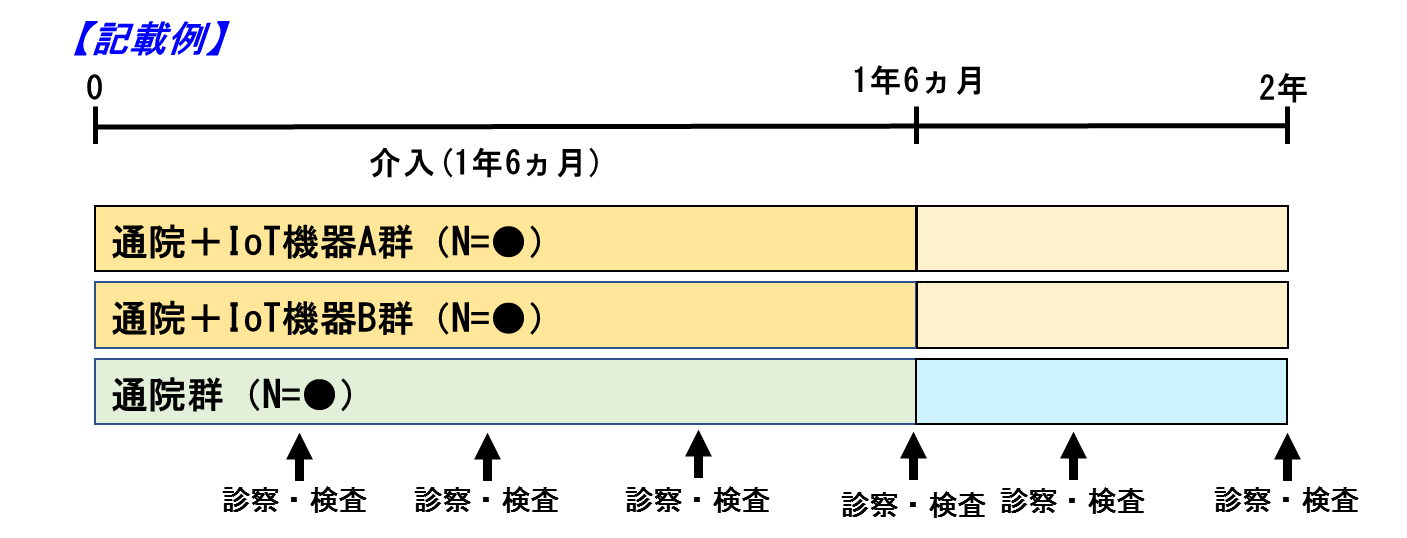 主な選択基準、除外基準【主な選択基準】1. 〇〇〇〇〇2. 〇〇〇〇〇【主な除外基準】1. 〇〇〇〇〇2. 〇〇〇〇〇評価項目、評価時期【主要評価項目・評価時期】例）〇〇の変化量。主要な解析時点は最終○○時とする。【副次評価項目①・評価時期】〇〇〇〇〇〇〇〇〇〇〇〇〇〇〇〇【副次評価項目②・評価時期】※必要があれば追加して下さい。統計解析方法（計画）【主要な解析方法について】例）○〇の変化量について、〇群と○群の比較を行うため、多重性を考慮し、有意水準〇〇として、〇〇の方法を用いて検定を行う。統計解析計画書添付：　有　無　※（案）も可実施医療機関（予定）A病院（〇例）、B病院（〇例）、〇〇〇試験実施期間（予定）First Patient In：20**年**月　Last Patient Out：20**年**月倫理審査委員会・治験審査委員会への申請・承認状況承認取得済（承認日：〇〇〇　）現在申請中（申請日：〇〇〇　）　申請予定想定する効能・効果等を目的とした場合、提案する研究計画が妥当と考える理由〇〇〇〇〇〇〇〇〇〇〇〇〇〇〇〇試験デザイン（群設定、目標症例数等）の設定根拠、統計学的な裏付け〇〇〇〇〇〇〇〇〇〇〇〇〇〇〇〇目標達成に向けて取り組むべき研究開発項目を挙げ、実施期間を記載すること。「１１．研究計画・方法（３）」の記載と対応させること。目標達成に向けて取り組むべき研究開発項目を挙げ、実施期間を記載すること。「１１．研究計画・方法（３）」の記載と対応させること。目標達成に向けて取り組むべき研究開発項目を挙げ、実施期間を記載すること。「１１．研究計画・方法（３）」の記載と対応させること。目標達成に向けて取り組むべき研究開発項目を挙げ、実施期間を記載すること。「１１．研究計画・方法（３）」の記載と対応させること。目標達成に向けて取り組むべき研究開発項目を挙げ、実施期間を記載すること。「１１．研究計画・方法（３）」の記載と対応させること。目標達成に向けて取り組むべき研究開発項目を挙げ、実施期間を記載すること。「１１．研究計画・方法（３）」の記載と対応させること。目標達成に向けて取り組むべき研究開発項目を挙げ、実施期間を記載すること。「１１．研究計画・方法（３）」の記載と対応させること。目標達成に向けて取り組むべき研究開発項目を挙げ、実施期間を記載すること。「１１．研究計画・方法（３）」の記載と対応させること。目標達成に向けて取り組むべき研究開発項目を挙げ、実施期間を記載すること。「１１．研究計画・方法（３）」の記載と対応させること。目標達成に向けて取り組むべき研究開発項目を挙げ、実施期間を記載すること。「１１．研究計画・方法（３）」の記載と対応させること。目標達成に向けて取り組むべき研究開発項目を挙げ、実施期間を記載すること。「１１．研究計画・方法（３）」の記載と対応させること。目標達成に向けて取り組むべき研究開発項目を挙げ、実施期間を記載すること。「１１．研究計画・方法（３）」の記載と対応させること。目標達成に向けて取り組むべき研究開発項目を挙げ、実施期間を記載すること。「１１．研究計画・方法（３）」の記載と対応させること。目標達成に向けて取り組むべき研究開発項目を挙げ、実施期間を記載すること。「１１．研究計画・方法（３）」の記載と対応させること。目標達成に向けて取り組むべき研究開発項目を挙げ、実施期間を記載すること。「１１．研究計画・方法（３）」の記載と対応させること。目標研究開発項目研究開発項目担当者氏名H29年度H29年度H29年度H29年度H30年度H30年度H30年度H30年度H31年度H31年度H31年度H31年度研究開発項目研究開発項目担当者氏名1Q2Q3Q4Q1Q2Q3Q4Q1Q2Q3Q4Q１．○○○における課題分析（１）△△△△（２）□□□□（３）○○○○１．○○○における課題分析（１）△△△△（２）□□□□（３）○○○○研究開発代表者○△　○□主要担当者① △△ ○○② □▽ △○２．○○○の開発と検証（１）○○○○（２）△△△△２．○○○の開発と検証（１）○○○○（２）△△△△研究開発代表者○△　○□主要担当者① △△ ○○② □▽ △○３． ○○○の実装実験（１） △△△△（２） □□□□（３） ○○○○３． ○○○の実装実験（１） △△△△（２） □□□□（３） ○○○○研究開発分担者□□　○○主要担当者③ △○ ○△④ △□ ▽○４． （１）  （２） （３）４． （１）  （２） （３）研究開発分担者□□　○○主要担当者③ △○ ○△⑤ △□ ▽○代表機関、分担機関の組織、体制、連携、協力体制等について体制図を記載してください。各機関の役割がわかるように記載すること。また、研究開発課題の運営・推進及び進捗管理等の体制や方法について記載すること。「研究課題の総括」、「研究開発計画の策定」、「エビデンス創出やビジネスモデル創出に資する研究フィールド」、「データ収集・管理」、「データ分析」及び「アルゴリズム開発」等を記載すること。医師が含まれているなど、被験者の安全面が十分に確保できる体制を記載すること。【体制図】【運営・推進及び進捗管理等の体制および方法】関連する研究機関、企業、機構等との連携内容について、分かり易く記載して下さい。 ・研究対象者に対する人権擁護上の配慮、不利益・危険性の排除や説明と同意（インフォームド・コンセント）への対応状況及び実験動物に対する動物愛護上の配慮等を記入すること。 ・研究対象者に対する人権擁護上の配慮、不利益・危険性の排除や説明と同意（インフォームド・コンセント）への対応状況及び実験動物に対する動物愛護上の配慮等を記入すること。（該当しない事項については、その旨を記載すること）（該当しない事項については、その旨を記載すること） 遵守すべき研究に関係する指針等（研究の内容に照らし、遵守しなければならない指針等については、該当するものを全て「■」にすること。）□　再生医療等の安全性の確保等に関する法律■　人を対象とする医学系研究に関する倫理指針□　ヒトゲノム・遺伝子解析研究に関する倫理指針□　遺伝子治療臨床研究に関する指針□　動物実験等の実施に関する基本指針□　その他の指針等(指針等の名称: △△△△に関する指針) 遵守すべき研究に関係する指針等（研究の内容に照らし、遵守しなければならない指針等については、該当するものを全て「■」にすること。）□　再生医療等の安全性の確保等に関する法律■　人を対象とする医学系研究に関する倫理指針□　ヒトゲノム・遺伝子解析研究に関する倫理指針□　遺伝子治療臨床研究に関する指針□　動物実験等の実施に関する基本指針□　その他の指針等(指針等の名称: △△△△に関する指針) 遵守すべき研究に関係する指針等（研究の内容に照らし、遵守しなければならない指針等については、該当するものを全て「■」にすること。）□　再生医療等の安全性の確保等に関する法律■　人を対象とする医学系研究に関する倫理指針□　ヒトゲノム・遺伝子解析研究に関する倫理指針□　遺伝子治療臨床研究に関する指針□　動物実験等の実施に関する基本指針□　その他の指針等(指針等の名称: △△△△に関する指針) 遵守すべき研究に関係する指針等（研究の内容に照らし、遵守しなければならない指針等については、該当するものを全て「■」にすること。）□　再生医療等の安全性の確保等に関する法律■　人を対象とする医学系研究に関する倫理指針□　ヒトゲノム・遺伝子解析研究に関する倫理指針□　遺伝子治療臨床研究に関する指針□　動物実験等の実施に関する基本指針□　その他の指針等(指針等の名称: △△△△に関する指針) 遵守すべき研究に関係する指針等（研究の内容に照らし、遵守しなければならない指針等については、該当するものを全て「■」にすること。）□　再生医療等の安全性の確保等に関する法律■　人を対象とする医学系研究に関する倫理指針□　ヒトゲノム・遺伝子解析研究に関する倫理指針□　遺伝子治療臨床研究に関する指針□　動物実験等の実施に関する基本指針□　その他の指針等(指針等の名称: △△△△に関する指針) 遵守すべき研究に関係する指針等（研究の内容に照らし、遵守しなければならない指針等については、該当するものを全て「■」にすること。）□　再生医療等の安全性の確保等に関する法律■　人を対象とする医学系研究に関する倫理指針□　ヒトゲノム・遺伝子解析研究に関する倫理指針□　遺伝子治療臨床研究に関する指針□　動物実験等の実施に関する基本指針□　その他の指針等(指針等の名称: △△△△に関する指針) 疫学・生物統計学の専門家の関与の有無有　・　無　・　その他（　　　　　　　　　）「有」の場合は、当該専門家の氏名、所属研究機関名、所属部局名、職名を以下に記入すること。（　○○○○　○○研究所　　○○部　○○長　） 臨床研究登録予定の有無有　・　無　・　その他（　　　　　　　　　）本研究成果に係る知的財産の管理担当者本研究成果に係る知的財産の管理担当者本研究成果に係る知的財産の管理担当者本研究成果に係る知的財産の管理担当者氏名所属・役職名E-mailアドレス電話番号○○　△△△○○○○大学知的財産部・△△△YYYYY＠ZZZZ.comXXX-XXX-XXXX○○　△△△○○○○大学知的財産部・△△△YYYYY＠ZZZZ.comXXX-XXX-XXXX 提案者の研究歴：過去に所属した研究機関の履歴、主な共同研究者（又は指導を受けた研究者）、主な研究課題、これまでの研究実績、受賞歴、特許権等知的財産権の取得数、研究課題の実施を通じた政策提言数（寄与した指針又はガイドライン等））XXXX年-XXXX年　○○○大学○○学部　○□研究室　（○△○○教授）XXXX年-現在　○○○病院　○□診療科（○○△○）＜共同研究者＞△○○○教授（○○○大学）△△○○室長（○○○医療センター研究所）＜主な研究課題＞○○○○○○に関する研究○○○○○○の開発＜研究実績＞＜受賞歴＞＜特許権等知的財産権の取得数＞＜研究課題の実施を通じた政策提言数＞＜その他 特記すべき事項＞　※本提案課題を遂行するにあたり特に重要と思われる事項があれば記載 発表業績等：　著者氏名・発表論文名・学協会誌名・発表年（西暦）・卷号（最初と最後のページ）、特許権等知的財産権の取得及び申請状況、研究課題の実施を通じた政策提言(寄与した指針又はガイドライン等)（発表業績等には、「研究開発代表者」及び「研究開発分担者」ごとに、それぞれ学術雑誌等に発表した論文・著書のうち、主なもの（過去５年間）を選択し、直近年度から順に記入すること。また、この提案課題に直接関連した論文・著書については、「○」を付すこと。）・研究開発代表者　○△　○□＜論文・著書＞○M.Marusankaku, J.Aaaa, H.Bbbbb, A.Ccccc, Treatment of　Hepatic……, Nature, 1,10-20,2015 M.Marusankaku, T.Aaaa, A.Bbbbb, T.Ccccc, Risk factors for Fungal…, Nature, 2,17-26,2014＜特許権等知的財産権の取得及び申請状況＞＜政策提言＞□□□□□ガイドライン（○○学会編　XXXX年）・研究開発分担者　□□　○○＜論文・著書＞○M.Kakukaku, T.Dddd, A.Eeee, T.Ffff, Study on Hepatitis…………, Nature, in press.T. Dddd, M.Kakukaku, A. Eeee, T.Ffff, Study on Malaria………, Science, 10,45-54,2015（投稿中の論文については、掲載の決定したものに限る。）・研究開発代表者　○△　○□＜論文・著書＞○M.Marusankaku, J.Aaaa, H.Bbbbb, A.Ccccc, Treatment of　Hepatic……, Nature, 1,10-20,2015 M.Marusankaku, T.Aaaa, A.Bbbbb, T.Ccccc, Risk factors for Fungal…, Nature, 2,17-26,2014＜特許権等知的財産権の取得及び申請状況＞＜政策提言＞□□□□□ガイドライン（○○学会編　XXXX年）・研究開発分担者　□□　○○＜論文・著書＞○M.Kakukaku, T.Dddd, A.Eeee, T.Ffff, Study on Hepatitis…………, Nature, in press.T. Dddd, M.Kakukaku, A. Eeee, T.Ffff, Study on Malaria………, Science, 10,45-54,2015（投稿中の論文については、掲載の決定したものに限る。）種別機関名平成29年度平成30年度平成31年度合計代表○○○○○00,000,00000,000,00000,000,00000,000,000分担１△△△△△0,000,00000,000,0000,000,00000,000,000分担２□□□□□0,000,0000,000,0000,000,0000,000,000･･･合計合計00,000,00000,000,00000,000,00000,000,000大項目大項目中項目H29年度H30年度H31年度計直接経費1.物品費設備備品費直接経費1.物品費消耗品費直接経費2.旅　費旅　費直接経費3.人件費・謝金人件費直接経費3.人件費・謝金謝　金直接経費4.その他外注費直接経費4.その他その他間接経費（上記経費の３０％以内）間接経費（上記経費の３０％以内）間接経費（上記経費の３０％以内）合　計合　計合　計支出年度機械器具名賃借の経費（円）数量金額（円）設置機関平成 29 年度○○○○○500,000円1台500,000円○○大学平成　　年度平成　　年度平成　　年度支出年度機械器具名単価（円）数量設置機関平成 29 年度○○○○○500,000円1台○○大学平成　　年度平成　　年度平成　　年度支出年度外注内容外注先（予定）外注費（円）平成 29 年度○○○○○システムの開発ABC社2,500,000円平成　　年度平成　　年度平成　　年度制度名受給状況課題名(代表者氏名)研究期間役割(代表/分担)本人受給額（千円）(1)期間全体(2)2017年度 予定(3)2016年度 実績エフォート(％)本提案との関係科学研究費補助金 (基盤研究C)採択済○○○○○○○○○○○○○○○○○○ (栄目戸太郎)20XX.XX－20XX.XX代表(1)	5,000千円(2)	1,000千円(3)	2,000千円10当該課題は「○〇○」を目的とするものであり、本提案との直接的関連・重複は無い。AMED ○○事業採択済○○○○○○○○○○○○○○○○○○ (○○○○)20XX.XX－20XX.XX分担(1)	20,000千円(2)	10,000千円(3)	10,000千円5本提案事業のテーマである「△△△」を研究目的の一つとしているが、□□□□としており、本提案との重複はない。AMED △△事業申請中○○○○○○○○○○○○○○○○○○ (栄目戸太郎)20XX.XX－20XX.XX代表(1)	90,000千円(2)	30,000千円(3)	30,000千円15当該課題は「○〇○」を目的とするものであり、本提案との直接的関連・重複は無い。制度名受給状況課題名(代表者氏名)研究期間役割(代表/分担)本人受給額（千円）(1)期間全体(2)2017年度 予定(3)2016年度 実績エフォート(％)本提案との関係(1)	千円(2)	千円(3)	千円(1)	千円(2)	千円(3)	千円制度名受給状況課題名(代表者氏名)研究期間役割(代表/分担)本人受給額（千円）(1)期間全体(2)2017年度 予定(3)2016年度 実績エフォート(％)本提案との関係(1)	千円(2)	千円(3)	千円(1)	千円(2)	千円(3)	千円年度研究事業名研究課題名補助額返還額・返還年度返還理由所管省庁等